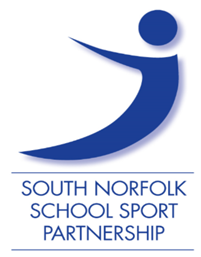 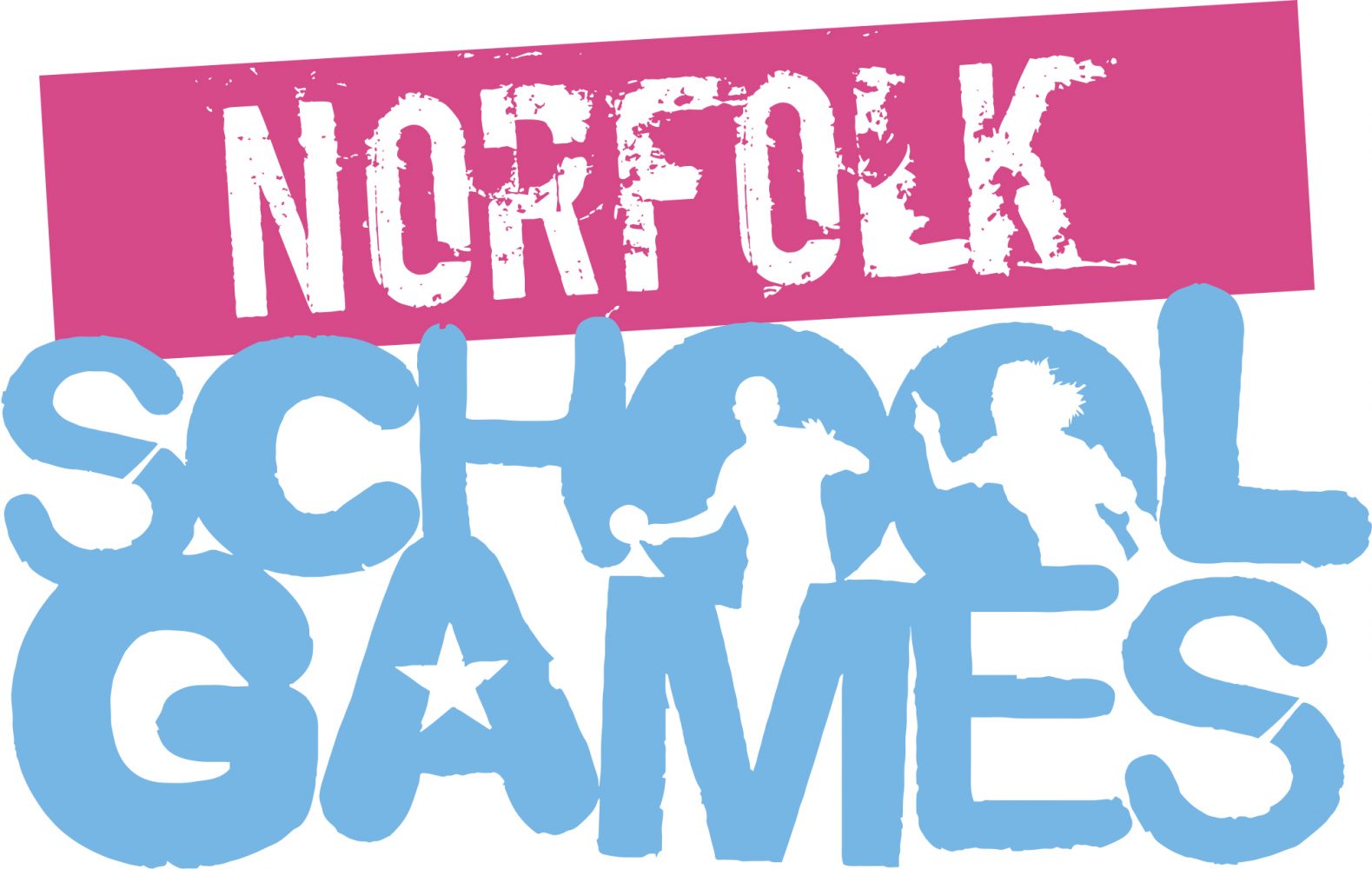 South Norfolk SSP Summer Term Monitoring FormSchool Name Challenge (Please complete one form per school)Number of pupils involved in the Norfolk School Games Physical Activity Week.How many pupils undertook a Sports Leaders role to support the challenges? 	 Year 7Year 7Year 7Year 7Year 8Year 8Year 8Year 8Year 9Year 9Year 9Year 9Year 10Year 10Year 10Year 10Year 11Year 11Year 11Year 11Year 11Rugby ChallengeMFSENDBAMEMFSENDBAMEMFSENDBAMEMFSENDBAMEMFSENDBAMERugby ChallengeYear 7Year 7Year 7Year 7Year 8Year 8Year 8Year 8Year 9Year 9Year 9Year 9Year 10Year 10Year 10Year 10Year 11Year 11Year 11Year 11Year 11Rounders ChallengeMFSENDBAMEMFSENDBAMEMFSENDBAMEMFSENDBAMEMFSENDBAMERounders ChallengeYear 7Year 7Year 7Year 7Year 8Year 8Year 8Year 8Year 9Year 9Year 9Year 9Year 10Year 10Year 10Year 10Year 11Year 11Year 11Year 11Year 11Athletics ChallengeMFSENDBAMEMFSENDBAMEMFSENDBAMEMFSENDBAMEMFSENDBAMEAthletics ChallengeYear 7Year 7Year 7Year 7Year 8Year 8Year 8Year 8Year 9Year 9Year 9Year 9Year 10Year 10Year 10Year 10Year 11Year 11Year 11Year 11Year 11Daily Physical Activity Challenge Walk to TokyoMFSENDBAMEMFSENDBAMEMFSENDBAMEMFSENDBAMEMFSENDBAMEDaily Physical Activity Challenge Walk to Tokyo